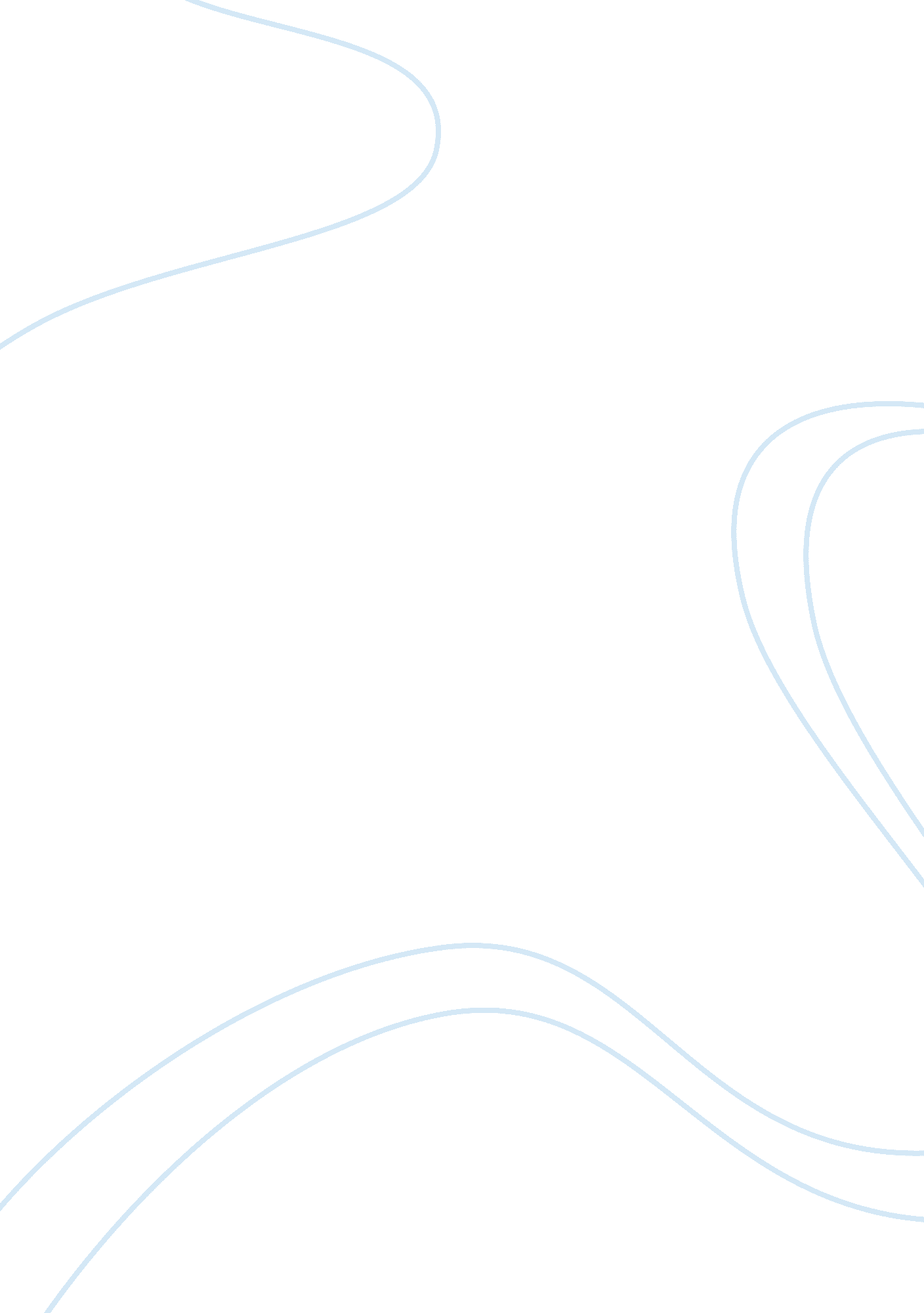 Dna replication and body system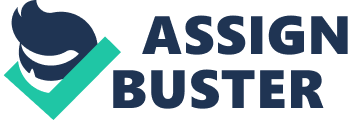 Mahbubul Alam Introduction The ability of a cell to sustain in a disorderly atmosphere depends on the precise duplication of the wide variety of inherited information carried in its DNA. This duplication process, called DNA duplication or replication, must happen before a cell can generate two genetically similar daughter cells. Keeping it in a cell also needs the constant surveillance and repair of its inherited details, as DNA can be harmed by chemicals and rays from the planet, and by injuries and reactive substances that happen inside the cell. DNA Replication The genetic content in a cellular is known as in the series of the heterocyclic amines of DNA. There are normally 46 lengths of DNA known as chromosomes in individual tissues. Particular parts, known as body’s genes, on each chromosome contain the genetic details which elevates people from each other. The body’s genes also contain the known as details necessary for the functionality of protein and minerals necessary for the regular features of the tissues. DNA replication to human reproductive processes The replication of the DNA molecule, also known as doubling, or polymerization, of a genetic phenomenon that ensures the self-duplication of the information contained in the chromosomes, particularly in the genes. This process occurs during the “ S” interface (phase of the cell cycle, preparing to enter the cell division), being necessary for maintenance of the individual organic, allowing the development of the organism (growth), the replacement of injured tissue (epithelial) or where possible regeneration and propagation of hereditary traits, allowing the gamete formation containing reliable information on the species. For the event this process are indispensable some events involving the strand of the DNA molecule. Initially the filament of the template (parent molecule), has its double-stranded (polynucleotide chain: phosphoric grouping, pentose deoxyribose and nitrogenous base) separated due the breaking of hydrogen bonds, held between complementary nitrogenous bases. Prior to cellular department, the DNA content in the unique cellular must be replicated so that after cellular department, each new cellular contains the complete amount of DNA content. The procedure of DNA replication is usually known as replication (Hejna, 2000). The replication is known as semi conservative since each new cellular contains one string of unique DNA and one recently produced string of DNA. The unique polynucleotide string of DNA works as a design to details the functionality of the new contrasting polynucleotide of DNA (Dickerson, 1983). DNA replication at cellular level After identifying the replication of DNA template, the next step was to investigate the process as follows. Each parental strand of DNA will serve as template for the formation of a new complementary strand (review complementarity rule of nitrogenous bases) using the free nucleotides of each cell in the nucleoplasm. The end result is two new identical double-stranded DNA molecules with each other, with an original chain and other complementary newly synthesized. DNA Mutation One of the qualities of the inherited content, as identified in the component on nucleic chemicals, is the capability to demonstrate difference over time. This residence was necessary to describe why people within an inhabitants are not all genetically similar, and to describe how creatures progress. Mutation is placed as a failing to shop inherited details consistently (PBS. 2001). Types of Mutations Somatic vs. Gametic Mutation The repercussions of a mutation rely on where in an personal they happen. Some Mutations happen in frequent body cells; these are somatic Mutations. For example, someone who stays too enough time suntanning might encounter a mutation in an epidermis cellular. The repercussions of such a mutation are sensed only by the person. The epidermis cellular may create some issue (such as cancer malignancy, perhaps) due to the mutation, but because the mutation took place only in an epidermis cellular, it would not be approved on to following years (Cook, 1999). Some Mutations happen in germline cells. These cells generate the gametes; therefore, they are gametic Mutations. In most situations, such Mutations wouldn’t even be discovered by the person. After all, the gametes don’t perform a popular part in the day-to-day operate of the person. These Mutations, as opposed to the somatic Mutations, will be approved on to the next creation, because they happen in the cells that generate the next creation (Cook, 1999). Spontaneous vs. Induced Mutation Some Mutations happen as natural mistakes in DNA duplication (or due to mysterious chemical type reactions); these are known as natural Mutations. The rates of such Mutations have been established for many types. E. coli has a natural mutation amount of 1/108 (one mistake in every 108 nucleotides replicated). People have an increased natural mutation rate: between 1/106 and 1/105 (probably due to the greater complexness of human replication) (Baker & Bell, 1998). Random & Reversible The reversibility of many Mutations should recommend to you that the procedure is unique. Mutations do not happen in reaction to an incitement. In other terms, bacteriado not mutate to become anti-biotic tolerant as a reaction to experience medications. Instead, out of all of the Mutations happening in inhabitants of bacteria, some (a little percentage) will cause anti-biotic level of resistance. If that anti-biotic is experienced, those microbe cells with that particular mutation will survive; the vast majority of the cells that do not have the mutation will die (Pray, 2008). Mutations can be undoable. If a mutation happens once in a gene, there is a very little possibility that the mutated platform could mutate again to its unique kind. On the other hand, there are events when a mutation in a second, individual gene will come again the phenotype of the patient to an outrageous kind overall look (an unusual situation of two errors creating a right). This form of mutation is known as a suppressor mutation (Pray, 2008). Effects of Mutation Mutations can impact people in several different methods. Among the repercussions of mutation are the following (Dickerson, 1983): Change in a morphological feature. This means an apparent alternation in some actual typical of a patient. Most of the mutant phenotypes we have seen in this course have been of this kind (for example, brief vegetation instead of tall). Healthy or biochemical difference. A mutation may happen in a gene that encodes a compound engaged in a metabolic road, such as a compound engaged in the biosynthesis of a protein. If this happens, the patient can no more synthesize the protein, and must acquire from nutritional resources. Impact Of Genes And Chromosomes On Inherited Characteristics And Traits Genes comprise of deoxyribonucleic acid (DNA). DNA contains the code, or outline, used to integrate a protein. Qualities fluctuate in size, contingent upon the sizes of the proteins for which they code. Every DNA particle is a long twofold helix that takes after a winding staircase containing a huge number of steps. The ventures of the staircase comprise of sets of four sorts of atoms called bases (nucleotides). In every step, the base adenine (An) is matched with the base thymine (T), or the base guanine (G) is combined with the base cytosine (C). Conclusion Because DNA duplication is so important to creatures, an excellent deal of attempt has been dedicated to knowing its procedure. The replication of E. coli DNA is probably best recognized and is the focus of interest in this area. The procedure in eucaryotic cells is believed to be identical, and hence the study of DNA has become such an important aspect in the field of microbiology and biotechnology. Through the study of DNA the agriculture sector is also being facilitated through the means of genetic mutation of seeds of various fruits, vegetables and grains (Johnson, 1993). Task # 2 Human Body System The Digestive System is made up of organs that break down food into protein, vitamins, minerals, carbohydrates, and fats, which the body needs for energy, growth, and repair. After the food is chewed and swallowed, it goes down the throat and enters the stomach. It is further broken down by powerful stomach acids. From the stomach the food travels into the small intestine. This is where your food is broken down into nutrients that can enter the bloodstream through tiny hair-like projections. The excess food that the body doesn’t need or can’t digest is turned into waste and is eliminated from the body. The digestive system is a key component of everyday life due to the fact it handles all the intake of water and food sources. The Muscular System is comprised of tissues that work with the skeletal system to control development of the body. A few muscles like the ones in your arms and legs are willful, implying that you choose when to move them. Different muscles, in the same way as the ones in your stomach, heart, digestion tracts and different organs, are automatic. This implies that they are controlled consequently by the nervous system and hormones you regularly don’t even understand they’re grinding away. Without the muscle system the body would be pretty much as motionless as ocean weed. There would more corpulence and a more quickly developing demise rate. The Nervous System is made up of the brain, the spinal cord, and nerves. One of the most important systems in your body, the nervous system is your body’s control system. It sends, receives, and processes nerve impulses throughout the body. These nerve impulses tell your muscles and organs what to do and how to respond to the environment. There are three parts of your nervous system that work together: the central nervous system, the peripheral nervous system, and the autonomic nervous system. The most important part of the human body; plain and simple if you kill the head the body will follow. The Reproductive System allows humans to produce children. Sperm from the male fertilizes the female’s egg, or ovum, in the fallopian tube. The fertilized egg travels from the fallopian tube to the uterus, where the fetus develops over a period of nine months. Most would think that it’s not important but with no reproductive organs the world would have been unpopulated long time ago. Physiological Processes of Organs Human physiology is a discipline that is focused on the study of the functions of the human body. It is an area of biology, anatomy closely related. The study of human physiology is as old as the origins of Medicine. Many knowledge on this field have been acquired through the study of animal physiology, through experimentation on animals. he human body through its physiological processes has several mechanisms to control the conditions of the internal environment and state of the body. These mechanisms are responsible for maintaining body temperature, blood pressure, blood pH, ion concentration and adequate oxygen, among other important factors, being disturbed, would endanger the maintenance of homeostasis and normal functions of the body human. Skin The skin is the largest organ of the human body and, among other functions, is responsible for tact. It is through her that we perceive as heat and pain sensations. The skin has thousands of receptor cells on its surface. Tongue The tongue has receptors called taste buds, responsible for taste. The papillae are chemoreceptor, does that mean that they are specialized to detect the presence of chemicals. Knew the language has a unique and exclusive impression, similar to fingerprint? There are specialized taste buds in the perception of four basic flavors: sweet, bitter, sour and salty. Each type of papilla is located in a specific region of the tongue. The combination of these four types of stimuli receptors to the nervous system transmits information about, for example, the flavor of the foods you eat. Nose The nose is the organ that contains the receptors responsible for the smell. Within the nasal cavity, there is a specialized tissue, the olfactory epithelium, which contains thousands of receivers, called olfactory cells. Olfactory sensory cells possess by that pick or other volatile substances dispersed in inspired air molecules. In response to the presence of these molecules, olfactory cells produce nerve stimuli. These are conducted to the central nervous system where they are translated into sensations. Ears Ears healthy organs responsible for hearing and balance. Inside the ear are mecanorreceptoras cells. These cells capture mechanical stimuli, translating them into nerve impulses. The semicircular canals are also filled with fluid and having a plurality of hair receiving cells. As the head and the body move the liquid within the channels moves and presses the cilia of the sensory cells. These capture the stimulus and transmit nerve impulses to the central nervous system. Eyes The photoreceptor cells have eyes, i. e. light stimuli capable of capturing, producing nerve stimuli transmitted to the central nervous system. These cells are located in the retina, a layer of lining of the eye, and are of two types: rods and cones. The rods are very sensitive to changes in light intensity, but not distinguish colors, which is performed by the cones. The bright rays penetrate the eye and pass through the pupil. The pupil is a structure capable of controlling the amount of light that enters the eye. Role of Organs of Special Sense in Homeostasis The human body is continuously bombarded by all kinds of stimuli. Some of these stimuli are received by sensory receptors distributed throughout the entire body. Other stimuli are received by highly complex receptor organs. These are referred to as the special senses. From each special sense organ, information is sent to the brain through specific cranial nerves. When the information reaches the specific area of the brain’s cerebral cortex, it is perceived at the conscious level as sight, sound, smell, taste, and balance. These special senses allow us to detect changes in our environment, providing information necessary for homeostasis. The role of internal and external environment is immense in the context of organs of special sense. Osmoregulation Osmoregulation is the process by which living organisms remain relatively constant it internally so that their chemical composition varies little. To do this, agencies should regulate the entry and exit of water, minerals and other substances. Aquatic unicellular organisms such as bacteria and many protozoans are in constant contact with water and this greatly facilitates this process. In multicellular organisms, however, only some cell surfaces are in contact with the external environment, while the internal cells are surrounded by an extracellular fluid that has a composition and characteristics different to those of the environment. The main function of osmoregulation is to maintain the chemical composition of the cell cytoplasm and internal fluids within the limits that can develop a kind. Thermoregulation Thermoregulation or temperature control is the ability of a biological organism to change its temperature, within certain limits, even when the surrounding temperature is very different. The term is used to describe the processes that maintain the balance between gain and loss of heat . If one adds or removes a given amount of heat to an object, its temperature increases or decreases, respectively, in an amount that depends on theheat capacity in an environment specific. At steady state, the rate at which heat (produced thermogenesis ) is balanced by the rate at which heat is dissipated to the atmosphere ( thermolysis). If thermolysis imbalance thermogenesis and a change in the rate of heat storage body and consequently a change in the heat content of the body and at body temperature. Thermoregulatory or bodies homeotermos essentially maintain constant body temperature in a range of environmental conditions. Moreover, thetermoconformistas or poiquilotermos are organisms whose body temperature varies with the ambient conditions. According to the method of production of heat, organisms are classified in endotherms and ectotherms . The endotherms organisms control body temperature by internal heat production, and usually maintain that temperature above the ambient temperature. Ectotherms organisms depend, to regulate their body temperature, essentially a heat source (Lyman, 2012). In the case of human body temperature is approximately 37. More precisely, the average temperature in humans is 36. 7ºC, although it can vary from subject to subject, and 95% of subjects have a temperature between 36. 3 and 37. 1ºC. On the other hand, the temperature in a subject can vary throughout the day, being a little lower at dawn and 0. 5 ° C higher in the evening. During sleep the worst and regulates temperature tends to drop. In women the temperature rises half a degree in the second half of the menstrual cycle, after ovulation. To maintain this temperature constant, there are multiple mechanisms, but are controlled by the hypothalamus, where the temperature control is centralized. The hypothalamus is responsible for regulating the properties of the internal environment, such as salt concentration or temperature. The hypothalamus works similar to a home thermostat. When the temperature of the house is lower than that at which we set the thermostat, it starts heating until the temperature is equal to the desired. If the temperature of the house is greater than the set point, the heating stops the temperature drops. The hypothalamus measures the temperature in the hypothalamus itself, there are some neurons in the hypothalamus region which are sensitive to temperature. Besides the hypothalamus receives temperature information elsewhere in the body, especially the skin temperature, and this information will come from sensory nerve fibers sensitive to temperature. The hypothalamus compares the temperature in the hypothalamus and in the skin with the reference value of 37, if the body temperature is greater than 37 puts in place mechanisms to decrease, if you are under 37 makes it rise. When there is a discrepancy between the core temperature in the hypothalamus, and the skin temperature, for example if the temperature is higher than 37C (in) hypothalamus and (in) skin is (will be) less than 37, preferably taking the core temperature. 